									Приложение 1 									УТВЕРЖДЕНО 									постановлением главы 									городского округа Зарайск 									от 19.04.2024 № 664/4Организационный комитет                                                                                                 по подготовке и проведению Московского областного полумарафонаПетрущенко В.А. – глава городского округа Зарайск Московской области (председатель оргкомитета).Гулькина Р.Д. – заместитель главы администрации городского округа Зарайск Московской области (заместитель председателя оргкомитета).Члены оргкомитета:Бескровный  А.В. – начальник отдела МВД России по городскому округу ЗарайскГребенников В.В. – начальник отдела по гражданской обороне, предупреждению и ликвидации чрезвычайных ситуаций и антитеррористической деятельности администрации городского округа Зарайск Московской области.Егоров В.В. – директор МКУ «Единая дежурно-диспетчерская служба   городского округа Зарайск».Каширкин С.А. – начальник отдела потребительского рынка и сферы услуг администрации городского округа Зарайск.Какаев А.А. – начальник Зарайского пожарно-спасательного гарнизона.Кондратьев К.В. – директор государственного музея-заповедника «Зарайский кремль».Кострикина Т.Д. – начальник службы по взаимодействию со СМИ администрации городского округа Зарайска Московской области.Макаров Н.В. – главный врач ГБУЗ МО «Зарайская ЦРБ». Москалев С.В. – первый заместитель главы администрации городского округа Зарайск.Орловский  А.М. – председатель комитета по культуре, физической культуре, спорту, работе с детьми и молодёжью администрации городского округа Зарайск Московской области.Павелькин С.Ю. – директор МБУ «Благоустройство, жилищно-коммунальное хозяйство и дорожное хозяйство».Простоквашин А.А. – заместитель главы администрации городского округа Зарайск.Сурдин С.С. – директор МУП «ЕСКХ Зарайского района».Шолохов А.В. – заместитель главы администрации городского округа Зарайск Московской области.									Приложение 2 									УТВЕРЖДЕНО 									постановлением главы 									городского округа Зарайск 									от 19.04.2024 № 664/4План мероприятий                                                                                                                   по подготовке и проведению Московского областного полумарафона																		Приложение 3 																		УТВЕРЖДЕНО 																		постановлением главы 																		городского округа Зарайск 																		от 19.04.2024 № 664/4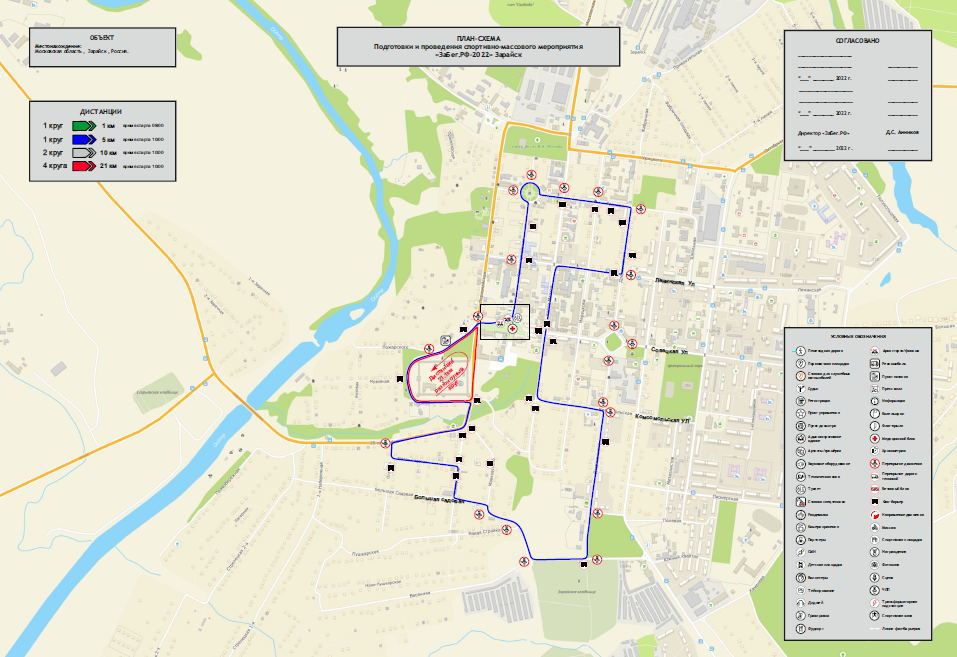 																Приложение 4                                                  																к постановлению главы 																городского округа Зарайск 																от 19.04.2024 № 664/4 Схема временного перекрытия Мероприятия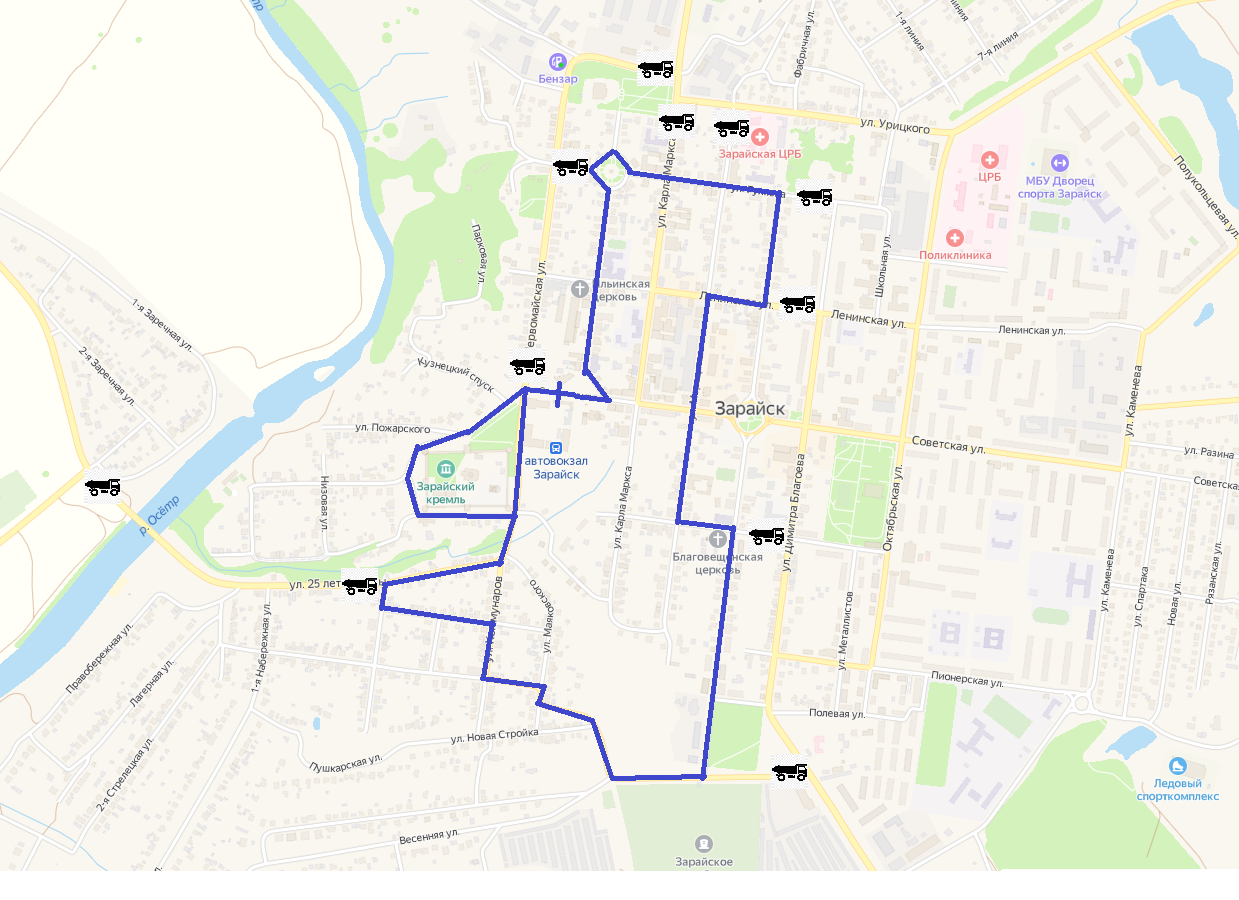 № п/пНаименование мероприятийОтветственные за выполнениеСроки исполнения1Проведение совещаний по организации Московского областного полумарафона (далее – Забег)Гулькина Р.Д.По мере необходимости2Разработка и согласование схемы маршрута проведения Забега Шолохов А.В.Москалев С.В.Орловский А.М.Бескровный  А.В10.04-27.04.2024 3Информирование жителей о перекрытии дорожного движения, установка временных знаковШолохов А.В.Егоров В.ВБескровный  А.В.Гулькина Р.Д.Кострикина Т.Д04.05- 19.05.2024 4Выпуск распорядительных документов об ограничении движения автотранспортных средств в период проведения ЗабегаШолохов А.В. Москалев С.В.До 29.04.2024 5Организация рекламной кампанииГулькина Р.Д.Орловский  А.М.Кострикина Т.ДПостоянно6Организация работы торговых точек на территории стартового городкаКаширкин С.А19.05.2024 7Обеспечение электроснабжением стартового городкаПростоквашин А.А.Павелькин С.Ю. 19.05.2024 8Определение перечня мероприятий, необходимых для подготовки маршрута трассы (частичный ремонт дорог) и обеспечение их проведения совместно с ГБУ МО «Мосавтодор»Шолохов А.В.До 10.05.2024 9Обеспечение безопасности участников мероприятияМоскалев С.В.Бескровный  А.В19.05.2024  с 7:00 час. до 15:00 час.11Привлечение волонтёровОрловский А.М.19.05.2024 13Обеспечение трассы элементами безопасности (блокираторами) и водоналивными блокамиШолохов А.В. Москалёв С.В.19.05.2024 14Разработка карты-схемы парковочной зоны Шолохов А.В.Бескровный  А.ВДо 10.05.2024 15Организация парковочных мест для участников и гостей ЗабегаШолохов А.В.Бескровный  А.В 19.05.2024 16Организация уборки территории по маршруту трассы ЗабегаПростоквашин А.А.Павелькин С.Ю.до 18.05.2024